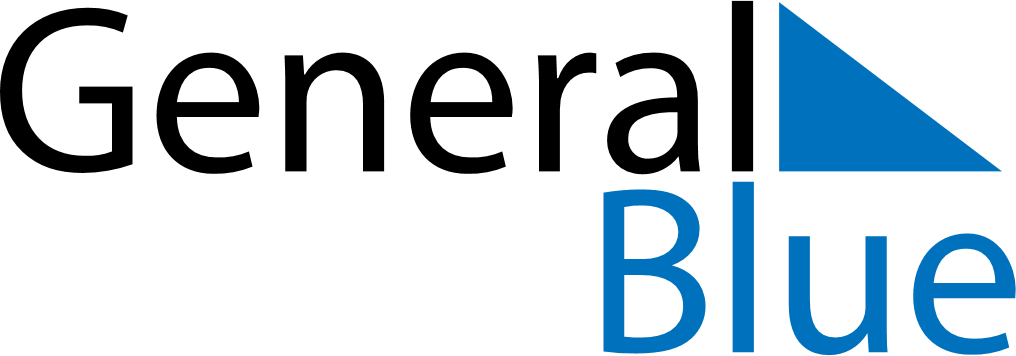 June 2018June 2018June 2018June 2018CubaCubaCubaMondayTuesdayWednesdayThursdayFridaySaturdaySaturdaySunday12234567899101112131415161617181920212223232425262728293030